АДМИНИСТРАЦИЯ КОЛПАШЕВСКОГО РАЙОНА ТОМСКОЙ ОБЛАСТИРАСПОРЯЖЕНИЕ28.03.2016                								          №   98Об утверждении годового плана проведения мероприятий по созданию условий для обеспечения поселений, входящих в состав Колпашевского района, услугами по организации досуга и услугами организаций культуры на 2016 годВ целях упорядочения финансирования мероприятий по созданию условий для обеспечения поселений, входящих в состав Колпашевского района, услугами по организации досуга и услугами организаций культуры, во исполнение постановления Администрации Колпашевского района от 21.03.2016 № 278 «Об утверждении муниципальной программы «Развитие культуры и туризма в Колпашевском районе»»1. Утвердить годовой план проведения мероприятий по созданию условий для обеспечения поселений, входящих в состав Колпашевского района, услугами по организации досуга и услугами организаций культуры на 2016 год, согласно приложению.2. Опубликовать настоящее распоряжение в Ведомостях органов местного самоуправления Колпашевского района.3. Распространить действие настоящего распоряжения на правоотношения, возникшие с 01.01.2016.4. Контроль за исполнением распоряжения возложить на начальника Управления по культуре, спорту и молодёжной политике Администрации Колпашевского района Бардакову Т.Б.И.о.Главы района							        С.А.КлишинТ.Б.Бардакова5 27 43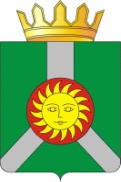 Приложение к распоряжениюАдминистрации Колпашевского района от  28.03.2016   №   98Приложение к распоряжениюАдминистрации Колпашевского района от  28.03.2016   №   98Годовой план проведения мероприятий по созданию условий для обеспечения поселений, входящих в состав Колпашевского района, услугами по организации досуга и услугами организации культуры на 2016 годГодовой план проведения мероприятий по созданию условий для обеспечения поселений, входящих в состав Колпашевского района, услугами по организации досуга и услугами организации культуры на 2016 годГодовой план проведения мероприятий по созданию условий для обеспечения поселений, входящих в состав Колпашевского района, услугами по организации досуга и услугами организации культуры на 2016 год№ п/пНаименование мероприятияСроки проведения1.Участие самодеятельных коллективов и исполнителей муниципальных учреждений культуры Колпашевского района в районных, межрайонных, областных, межрегиональных, международных, всероссийских конкурсах, смотрах-конкурсах, фестивалях, в передвижных выставочных проектах, а также в гастрольных выездах самодеятельных коллективов и исполнителей районного, межрайонного, областного, межрегионального, международного и всероссийского уровня:Февраль - декабрь1.1.Участие в областном фестивале хоров ветеранов «Салют, Победа!» в с. ПодгорноеФевраль1.2.Участие в областном конкурсе исполнителей солдатской песни «Муза, опалённая войной», в рамках IV Губернаторского фестиваля «Вместе мы Россия!» г. ТомскФевраль1.3.Участие в областном фестивале детского творчества, в рамках  IV Губернаторского фестиваля «Вместе мы Россия!» г. ТомскИюнь1.4.Участие в межрегиональном этническом фестивале коренных малочисленных народов Севера «Этюды Севера» в с. ПарабельАвгуст1.5.Участие в международном фестивале-конкурсе «Праздник Топора-2016»Август1.6.Участие в межрайонном  конкурсе исполнителей эстрадной песни «Голоса осени» Чаинский районОктябрь1.7.Участие в областном конкурсе хореографических коллективов, в рамках  IV Губернаторского фестиваля «Вместе мы Россия!» г. ТомскНоябрь1.8.Участие в областном конкурсе исполнителей эстрадной песни, в рамках IV Губернаторского фестиваля «Вместе мы Россия!» г. ТомскДекабрь2.Организация и проведение праздничного мероприятия, приуроченного ко Дню работника культурыМарт3.Организация и проведение праздничного мероприятия, посвященного 60-летию народного драматического театра им. В.И. ПикаловаМарт4.Проведение районных обучающих семинаров для специалистов учреждений культуры, участие специалистов учреждений культуры в обучающих семинарах и обучение специалистов учреждений культуры на курсах повышения квалификацииФевраль - ноябрь4.1.Обучение на курсах повышения квалификации специалистов МБУ «Библиотека»Май - ноябрь4.2.Обучение на курсах повышения квалификации специалистов МБУ «Центр культуры и досуга»Май – ноябрь5.Ремонт учреждений культуры Колпашевского района в соответствии с Перечнем, утверждённым распоряжением Администрации Колпашевского районаАпрель - декабрь